妻子的姑奶奶和姨奶奶对丈夫是禁止的，犹如她的姑妈和姨妈是禁止的一样أخت جد الزوجة وأخت جدتها تحرم على الزوج كحرمة عمتها وخالتها عليه[باللغة الصينية ]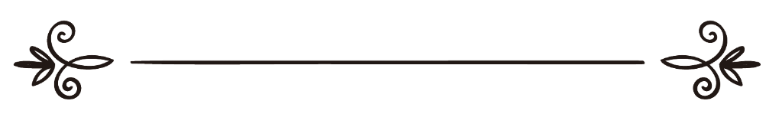 来源：伊斯兰问答网站مصدر : موقع الإسلام سؤال وجواب编审: 伊斯兰之家中文小组مراجعة: فريق اللغة الصينية بموقع دار الإسلام妻子的姑奶奶和姨奶奶对丈夫是禁止的，犹如她的姑妈和姨妈是禁止的一样问：妻子的姑奶奶和姨奶奶对我是禁止的吗？答：一切赞颂，全归真主。妻子的奶奶对她的丈夫是永远禁止的，无论是从她的父亲方面的或者母亲方面的都一样，因为他与她的孙女缔结了婚约，证据就是真主说：“真主严禁你们娶你们的母亲、女儿、姐妹、姑母、姨母、侄女、外甥女、乳母、同乳姐妹、岳母（妻子的母亲）……”（4:23）所以妻子的母亲和奶奶也是禁止的。敬请参阅（161869）号问题的回答。妻子的姨奶奶与妻子的姨妈在教法律例中是一样的，两人对丈夫是暂时禁止的，只要他的妻子与他共同生活，如果她去世了，或者离婚了，而且待婚期已经结束了，那么他可以娶她的姨奶奶。妻子的姑奶奶对丈夫也是暂时禁止的，因为妻子的姑奶奶的教法律例与妻子的姑妈的教法律例一样。学术研究和教法律例常任委员会的学者们说：“爷爷指的是父母当中任何一方的父亲。”《学术研究和教法律例常任委员会法特瓦》(17 / 355)。《布哈里圣训实录》（5109段）和《穆斯林圣训实录》（1408段）辑录：艾布·胡莱勒（愿主喜悦之）传述：真主的使者（愿主福安之）说：“一个女人和她的姑妈不得嫁给同一个男人；一个女人和她的姨妈不得嫁给同一个男人。”敬请参阅（175597）号问题的回答。真主至知！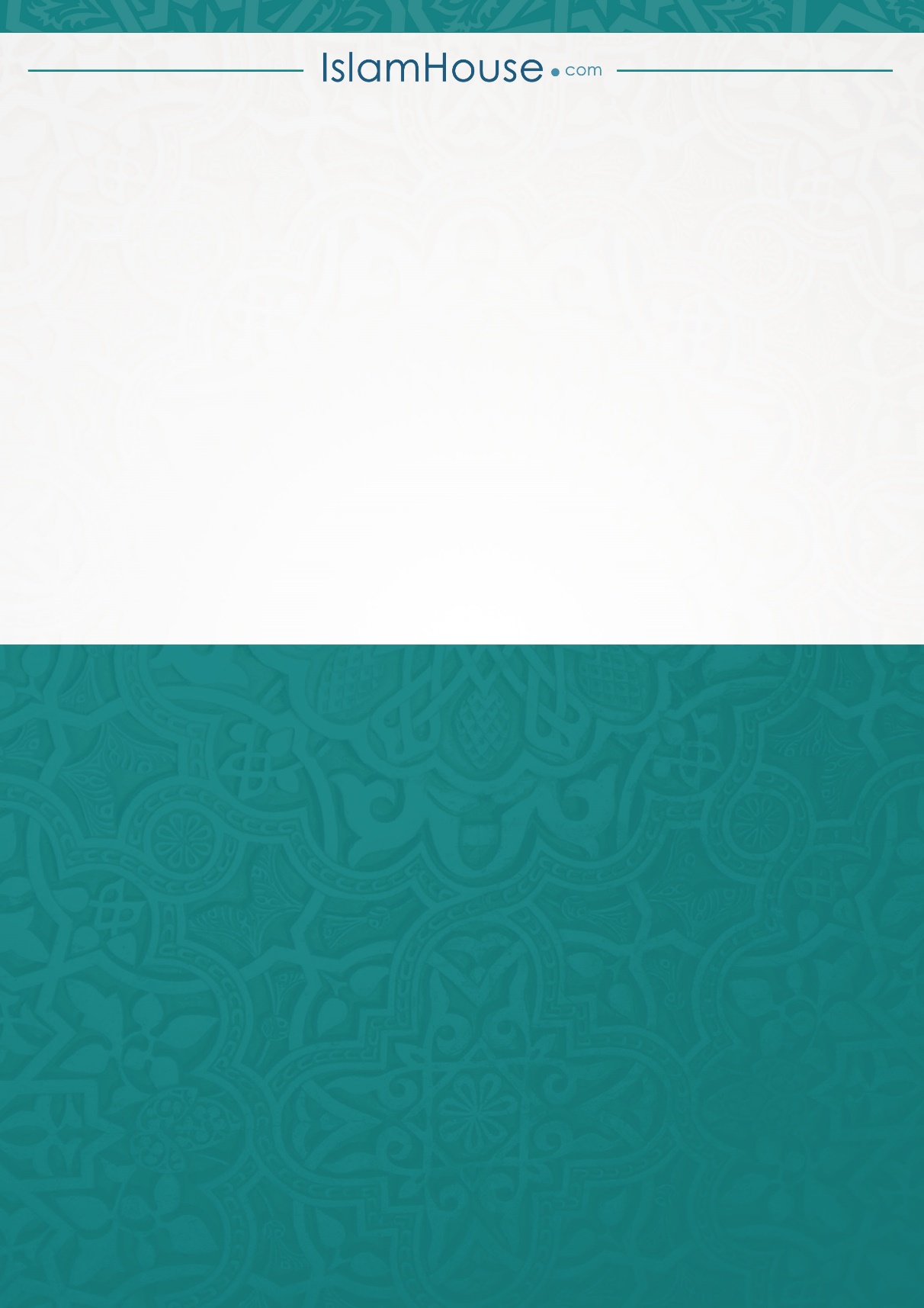 